Mass IntentionsSunday, February 23rd (11:00 a.m.) + Michael & Juliette BerubeK of C Food DriveThe Knights of Columbus will hold its monthly food drive in support of the Leduc Food Bank the weekend of February 22 and 23.  Please drop your donation in the bin in the Church vestibule.  Thanks for your help.ADORATION for the month of February February 28th 9:30 a.m. – 9:00 p.m.  Sign up sheets in Adoration binderInterfaith Works Project 2020March 3- May 14, 2020Our goal this year is to engage 50 faith communities to help us between March 3 and May 14!For the past eight years, Edmonton’s faith community has mobilized to assist Habitat for Humanity to build homes by providing volunteers, meals and gifts of money or materials during the Interfaith Works Project event. Hundreds of people have stepped forward every year to assist and we appreciate the help immensely. Your faith group can assist by:Providing volunteers to sign up for any of our work sites or events (individuals or groups welcome)Donating meals (or towards meals) for hard-working volunteers Participating in our ReStore spring donation driveTo participate:Check out our website page: https://www.hfh.org/interfaith/ OR contact Monica at volunteer@hfh.org or 780-451-3416 ext 222.Lenten Book Study This Lent we will ponder the Universal Call to HolinessCome join us to discuss Pope Francis’ Apostolic Exhortation Gaudete et Exsultate a meditation on how to respond to Christ’s invitation to be saints: to “Rejoice and be glad”.Tuesday, March 3	- Chapter 1 The Call to HolinessTuesday, March 10	- Chapter 2 Two Subtle Enemies of HolinessTuesday, March 17	- Chapter 3 In the Light of the MasterTuesday, March 24	- Chapter 4 Signs of Holiness in Today’s WorldTuesday, March 31	- Chapter 5 Spiritual Combat, Vigilance and DiscernmentWe will meet at 1:30 to 3:00 at Belinda Halbach’s home. For more information contact Belinda 780-236-0057 or beagood68@gmail.comSacrament PreparationConfirmation Class #4 – Monday, March 2nd @ 7:00 p.m.First Communion Class 1A – Wednesday, March 4th @ 6:00 p.m.St. Vital Catholic Women’s League invites you to a talk about human trafficking with David and Cathy Bouchard from Magdalene house society in Red Deer.Tues., Feb. 25   7:00-8:00pm in the church basementTo support their work against this industry, the Bouchard’s sell Fair Trade coffee, tea and chocolate. They will have these available for purchase that evening.Home School ConferenceAll parents & young adults are welcome to attend the Western Canadian Catholic Home School Conference, March 12-14, at Providence Renewal Centre, Edmonton. Theme: Restoring Catholic Culture. Includes daily Mass, Adoration and Benediction. Highlight: Home Schooling Information Social AND Youth Program on Friday night. For more information, visit wcchsc.net, call Veronica at 780-467-8410 or email wcchscreg@shaw.ca. NOTICE TO PARISHIONERS Please bring last year’s palms by February 23rd  and leave them in the designated basket. They will be burned in preparation for Ash Wednesday on February 26th  Thank you!COUNTDOWN TO LENT! This is the example that was given to us by Jesus when He fasted for forty days and forty nights and resisted the temptation of the devil. The devil tried to deflect Jesus away from trusting in the Father to trusting in the things of this world (wealth, power and pleasure).  These are the temptations that we also must resist.   Please consider how YOU will keep Lent this year... Liturgical Schedule for Lent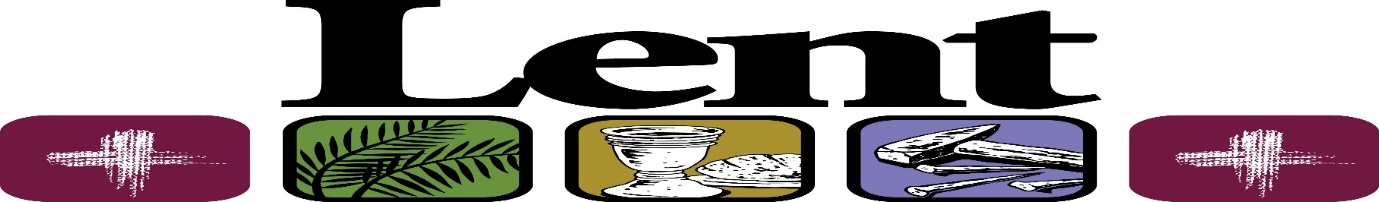 Ash Wednesday Mass: Feb. 26, at 7 pmAsh Wednesday is a day of fast and abstinence. Fasting is to be observed by all from the age of 18 until 59 and the requirement for fasting is to eat no more than 2 small meals and one larger meal with no eating between meals. Way of the Cross – 7 pm all Fridays during Lent - Feb. 28, March 6, 13, 20, 27, April 3Archdiocesan Day of Confession: March 3, 10am - 3pm (Fr. Arlan’s office)Parish Lenten Mission with Father Joseph Jacobson on the topic of “Mary.”March 7th & 8th at weekend Masses, March 9th & 10th @ 7 pmParish Penitential Service: (part of the Mission),  March 10th , 7pmHoly Thursday Mass: April 9, 7 pmGood Friday: Outdoor Way of the Cross 2:00 p.m. & Service at 3pmEaster Vigil: April 11, 9 pmEaster Sunday: April 12, 9:00 a.m. & 11:00 a.m.BABY BOTTLES FOR BABIES	The CWL working with youth in our Parish is launching its 40 Days for life project This Project supports women who choose birth over abortion.  For the next 2 weekends we will be handing our baby bottles after each mass. One bottle per family please . Place your baby bottle in a visible place at home. Throughout your day offer a prayer or say the ones in the bottle. Toss some change in the bottle. Your offering will be used to help a mom support her baby through the purchase formula, diapers, etc. The bottles will be collected after Easter.Ordinary CollectionsPay Down the DebtChurch Maintenance & RepairsTogether We Serve2020 Budget$3,750$1,000$375$27016 FebActual2,020.00500.00255.0040.00